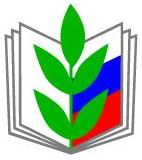  Публичный отчёт о деятельности Севастопольской городской организации                                                                              Профсоюза работни ков народного образования и науки РФ в 2019 году1.Краткая характеристика организацииНа 01.01.2020г. на учёте состоит 6310 членов Профсоюза. Это работники ВУЗов, школ, детских садов, учреждений дополнительного и профессионального образования, студенты. Также членом городской организации является Департамент образования г. Севастополя. Всего 145 организаций. В 2019г. на профсоюзный учёт встали ГБОУ ДО «Кванториум», ГБОУ «Инженерная школа».Созданы и работают Советы:-Совет молодых педагогов;- Совет ветеранов труда и профсоюзного движения2. Защита социально-экономических интересов2.1. Благодаря решительной позиции Профсоюза с 1.01.2020г.увеличен базовый оклад педагогов  до 14 650руб. в мес.2.2. Доплата сторожам  увеличена до 35% за работу в ночное время.2.3. Педагогическим работникам, участвующим в проведении ЕГЭ, сохраняется средняя заработная плата на время исполнения ими указанных обязанностей3. Социальное партнёрство3.1. Приняты изменения в Отраслевое соглашение, регламентирующие систему льготной аттестации педагогических работников.3.2. Подписано 18 коллективных договоров.3.1. Вопросы, рассмотренные на заседаниях  Севастопольской трёхсторонней комиссии:- увеличения МРОТ до величины прожиточного минимума;- внесение изменений в Закон г.Севастополя «Об обеспечении прав детей, проживающих в Севастополе, на отдых и оздоровление».4. Организационная работа4.1.  Проведено 23 встречи с коллективами образовательных организаций.. 4.2. Проведено 2 Пленума горкома Профсоюза.4.3. Проведено 4 Президиума горкома Профсоюза.4.4. Проведено 6 собраний профсоюзного актива.5. Обучение профсоюзного активаТемы семинаров:-Основания повышения квалификационной категории по льготной системе;- Мотивация профсоюзного членства ;- Работа уполномоченного по охране труда;- Финансовая грамотность председателя ревизионной комиссии.6. Информационная работа6.1. Изготовлен баннер «Севастопольская организация Профсоюза образования»;6.2. выпущен информационный бюллетень « О работе СГО в период 2014-2019гг»;6.3. Участие заместителя председателя Белой В.Ю. в семинаре по информационной работе в  Москве.6.4. Выступления председателя  Козловой Т.К. на телевидении в программе «Время Х».6.5. Публикации в газете «Севастопольские известия».6.6. Использование интернет-ресурсов. 7.Культурно-массовая работа7.1.Торжественное собрание, посвящённое Международному женскому дню.7.2. Торжественные  мероприятия  для ветеранов войны, труда и профсоюзного движения. ,посвящённые   9 Мая,  Новому году.7.3. Концерт, посвящённый 25-летию вокального ансамбля «Гармония» Дома учителя. 8.КонференцияДля участия в Конференция, которая состоялась 1 ноября 2019г, было избрано 132 делегата..Председатель Козлова Т.К. подвела итоги работы горкома Профсоюза с момента вхождения в законодательную базу РФ и до настоящего времени. Принципиальная позиция горкома Профсоюза позволила в 2016г. увеличить доплаты  учителям за классное руководство и проверку тетрадей с 450 до 1500руб. в мес,  молодым специалистам с 2000 до 7000руб в месяц. Благодаря Отраслевому соглашению на 2018-2020гг  316 педагогов повысили квалификационную категорию по облегчённой системе аттестации.Заместитель губернатора Тимофеева О.Л. подтвердила  готовность Правительства к социальному партнёрству, подчеркнув  роль Профсоюза в сохранении принципа справедливости  в коллективах образования. Директор Департамента Богомолова Е.Н. отметила, что Профсоюз необходим в решении многих вопросов жизнедеятельности образовательных организаций. Пожелала привести в соответствие соотношение заработной платы с тем, чтобы на оклады выделялось 70%, а на стимулирующие 30% от фонда оплаты труда. Делегаты Конференции дали положительную оценку работе городской организации. На должность председателя единогласно была избрана Козлова Т.К.9.Правовая и юридическая помощь членам Профсоюза9.1. Оказана методическая помощь в составлении 18 коллективных договоров.9.2. Оказана юридическая помощь юристом Союза «Севастопольсское объединение организаций Профсоюза» Богачёвым В.А.12 членам Профсоюза. 9.3. Провели консультации с членами Профсоюза по вопросам:- правильность оформления трудовых договоров и дополнений к ним;- назначения досрочной страховой пенсии;- о получении звания «Ветеран труда»; - предоставлении основных и дополнительных оплачиваемых отпусков.9.4. С 1 октября 2019г. проводится ежемесячный бесплатный приём членов Профсоюза по самому широкому спектру правовых вопросов, организованный  в рамках подписания договора социального партнёрства между Профсоюзом и юридической организацией «Миротворец».10. Охрана труда10.1. Участие технического инспектора Профсоюза в проверке по готовности образовательных учреждений к началу учебного года.10.2. Проверки образовательных учреждений за состоянием охраны труда. Всего проверок: 19.Предписаний : 9.Устранено: 9.10.3. Семинар  на тему: « Организация работы уполномоченного по охране труда» 10.4. Участие в комиссии по расследованию несчастного случая.Всего:210.5. Методическая помощь при разработке плана мероприятий по охране труда (приложение к коллективному договору)10.6. Методическая помощь председателям ППО при проведении Дня охраны труда в учреждениях образования. 11. Санаторно-курортное лечение, летний отдых членов Профсоюза 11.1. Санатории «Профкурорт». Путёвки с 20% скидкой. Оздоровлено 28 человек.11.2. ГУПС «Пансионаты Севастополя». Путёвки с 15% скидкой. Оздоровились 226 человек.11.3. Отдых выходного дня. Организован выезд 2 организаций на базу отдыха «Солнышко» (п.Кача).11.4. Организована 2-х дневная  поездка для заведующих Ленинского района  на базу отдыха «Изумруд» (Батилиман).   Всего в 2019 году оздоровилось в санаториях и на базах отдыха по льготным путёвкам 314 членов Профсоюза.Экономическая выгода составила 1 130 400руб.12Совет молодых педагогов 12.1. Поздравление ветеранов войны и  педагогического  труда с Днём Победы. 12.2. Проведение Квест-игры «Севастополь-город, достойный поклонения». Участвовало 70 человек.12.3. Туристический слёт в  лагере «Горный». Участвовало 65 молодых педагогов, 15 студентов МГУ. Победителем стала команда Нахимовского района. 13.Студенческое профсоюзное движение13.1. Реализация проекта «Программа развития органов студенческого самоуправления СевГУ»13.2. Форум студентов совместно с молодёжными общественными организациями. 13.3. Участие в общероссийском квесте «За мной Россия», приуроченный к 100-летию студенческого профсоюзного движения Всероссийского конкурса «За это я люблю Россию».13.4. Круглый стол  «Роль профсоюзов в трудовой деятельности»  в АТИСО.14.Конкурсы14.1. Конкурс региональных проектов «Золотая пчела», организованный  Профсоюзом при финансовой поддержке ОА «Медоборы». 10 финалистов получили по 10 000руб.Победитель конкурса-  учитель начальных классов ГБОУ «СОШ № 3» , председатель профсоюзного комитета, Сороколетова О.М. нагараждена поездкой в Москву на авторский семинар Шалвы Амоношвили.  14.2.Конкурс  «Севастопольские мастера» -«Учитель года»- Зубарева А.А., СОШ № 30- «Воспитатель года»- Савенкова О.Н., ДОУ 129- Педагог-психолог»- Колесниченко Е.А.,ДОУ 28- «Лучший коллективный договор образовательной организации»- СОШ № 39, председатель ППО Галась Н.А.14.3. Председатель ППО ДОУ № 10 Петрова Н.В., 1-е место в конкурсе «Охрана труда глазами детей». 7.Социальная защита7.1.Оказана материальная помощь 562 членам Профсоюза.7.2. Отмечены наградами председатели профкомов и руководители образовательных учреждений::- Нагрудный знак «»За активную работу»- 4чел;- Почётная грамота Центрального Совета Профсоюза- 16чел;- Грамота Департамента образования и горкома Профсоюза- 10;- Грамота губернатора- 3чел;- Грамота Законодательного собрания- 3чел;- Грамота Форума организаций дополнительного образования «Арктур-95.